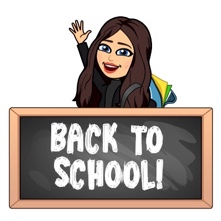 August 2019Primary 5 NewsletterDear Parents and Carers,Welcome to Primary 5! We hope you all had fantastic summer holidays and we are now refreshed and ready for a busy P5 time this session!Reminders:Mrs Bloice will be teaching the class on Monday and Miss Blacklaws will be teaching the class Tuesday, Wednesday, Thursday and Friday.The children should come to school with their PE kit, water bottle and pencil/rubber. Could I ask children to bring a book of their choice for free reading and wet weather, this could be their library book. Children should also bring their reading book and homework diary each day. If you are sending in a note with your child in their diary please encourage them to bring the note to the class teacher. The children will also be bringing home their Learning Celebration books with examples of work from school of which they are particularly proud. We encourage you to talk about the work and then return the book within a week.Weekly timetable:Monday:		Mrs BloiceTuesday: 	French with Miss Ruxton                     	Library (every fortnight)                           	PEThursday: 	PEFriday: 		Golden TimeDates for the Diary Wed 4th Sept – Parent Staff Council AGM 7pm (staffroom) – all welcome!Mon 23rd Sept – School closed to staff and pupilsFri 27th Sept – School sponsored walk 2pmWed 2nd Oct – Parent/Teacher Consultations 6-8.30pmThurs 3rd Oct – Parent/Teacher Consultations 3.45-6.15pmWed 6th November – ‘Show and Tell’ Curriculum Evening 6-7pmHomeworkSpelling will be taught in class every Thursday. A list of spelling words will be in the homework jotters for you and your child to practise. Spelling will be revisited throughout the week. Reading will be heard twice a week, usually Monday/Thursday and will be noted in the homework diary along with a Book Detectives activity/Book report or other activity as appropriate. Please ensure children bring their reading books everyday.Additional homework will be issued on a Friday and will include maths and Big Talk activities. These should be completed for the following Wednesday.Our Class CharterAs a class we worked together to create a class charter creating statements showing the behaviour we aim to demonstrate in the class to develop an awesome classroom environment. Through class discussions about the UN Convention on the Rights of the Child we focused on the rights children have in school, such as the right to learn, be heard, play, be happy, be safe and included.Always do your absolute best.Listen to the teacher and each other.Keep the classroom tidy.Put your hand up when you want to speak. Always be kind.Care for each other and include everyone.Please take the time to discuss the Golden Rules with your child, and read, sign and date page 1 in homework diary again.Numeracy This term in maths we will be focusing on:Numbers to ten thousand, focusing on place value, and we will be adding 3-digit numbers.Collecting, handling and interpreting data. Measurement Literacy This term in literacy we will be focusing on: Big writing strategies to help with writing, looking at VCOP (vocabulary, connectives, openers and punctuation).Up-levelling our writing through self assessment. Our literacy will link with our topic as we study Charlie and the Chocolate Factory considering the style of the author, his use of language and characterization. We will also continue to use Jolly Grammar to develop spelling and grammar skills.TopicOur topic learning this term will be done through the novel Charlie and the Chocolate Factory. We will be looking at social studies and technology outcomes to create our own chocolate companies. We will also look at literacy outcomes when studying the text and numeracy for our data handling. The transferable skills for learning, life and future work developed through this topic, include teamwork, organisation, money management, design and selling. Health and WellbeingThis term, we continue spending time getting to know each other and being good classmates. During our weekly circle time we will focus on our health and wellbeing, giving everyone the opportunity to share thoughts and feelings while looking at practical strategies and skills for life, such as resilience. If you have anything you wish to discuss, please don’t hesitate to get in touch through the diary, or catch me in the morning or at the end of the day, or phone and one of us can call you back.We are looking forward to being part of Team P5!Regards,Emily Blacklaws and Shona Bloice